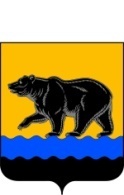 РОССИЙСКАЯ ФЕДЕРАЦИЯХАНТЫ-МАНСИЙСКИЙ АВТОНОМНЫЙ ОКРУГ – ЮГРА(Тюменская область)ТЕРРИТОРИАЛЬНАЯ ИЗБИРАТЕЛЬНАЯ КОМИССИЯГОРОДА НЕФТЕЮГАНСКАПОСТАНОВЛЕНИЕот  «03» июля  2018 года			                                                 № 190О форме разрешения на открытие специального избирательного счета кандидата в депутаты Думы города Нефтеюганска шестого созыва в дополнительном офисе №5940/0100  Сургутского отделения №5940  ПАО СбербанкВ соответствии с пунктом 10 статьи 24, пунктом 11 статьи 58 Федерального закона от 12.06.2002 №67-ФЗ «Об основных гарантиях  избирательных прав и права на участие в референдуме граждан Российской Федерации», постановлением Избирательной комиссии Ханты-Мансийского автономного округа-Югры от 21.10. 2010 №480  «О возложении полномочий избирательной комиссии муниципального образования городской округ город Нефтеюганск на территориальную избирательную комиссию города Нефтеюганска», постановлением территориальной избирательной комиссии города Нефтеюганска от 18.06.2018 №167 «О  возложении полномочий окружной избирательной комиссии  по дополнительным выборам депутата Думы города Нефтеюганска шестого созыва по одномандатному избирательному округу №24 на территориальную избирательную комиссию города Нефтеюганска» территориальная избирательная комиссия города Нефтеюганска постановляет:1. Утвердить форму разрешения на открытие специального                      избирательного счета кандидата в депутаты Думы города Нефтеюганска шестого созыва в дополнительном офисе №5940/0100  Сургутского отделения №5940 ПАО Сбербанк при проведении дополнительных выборов депутата Думы города Нефтеюганска шестого созыва по одномандатному избирательному округу №24 согласно приложению.2. Постановление территориальной избирательной комиссии города Нефтеюганска от 03.07.2017 №33 «О форме разрешения на открытие специального избирательного счета кандидата в депутаты Думы города Нефтеюганска шестого созыва в дополнительном офисе №5940/0100  Сургутского отделения №5940  ПАО Сбербанк» признать утратившим силу.  3. Настоящее постановление разместить на официальном сайте органов местного самоуправления города Нефтеюганска в сети Интернет на странице «Избирательная комиссия».4. Контроль за исполнением настоящего постановления возложить                      на председателя территориальной избирательной комиссии  С.С. Мозолевскую.Приложение к постановлению территориальнойизбирательной комиссии города Нефтеюганска от 03.07.2018 №190ФОРМАразрешения на открытие специального избирательного счета кандидата в        депутаты Думы города Нефтеюганска шестого созыва в дополнительном офисе №5940/0100 Сургутского отделения №5940  ПАО Сбербанк при проведении дополнительных  выборов депутатов Думы города Нефтеюганска шестого созыва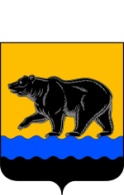 ТЕРРИТОРИАЛЬНАЯ ИЗБИРАТЕЛЬНАЯ КОМИССИЯГОРОДА НЕФТЕЮГАНСКАХАНТЫ-МАНСИЙСКОГО АВТОНОМНОГО ОКРУГА – ЮГРЫ(Тюменская область)ул. Строителей, д.4, г.Нефтеюганск,		                      телефон: (3463)225461,222883 Ханты-Мансийский автономный округ – Югра	                      факс:(3463) 229985Тюменской области, 628300				          E-mail: tikadm@mail.ruот «___» ______2018 года								             №Управляющему дополнительного офиса №5940/0100                                                                                     Сургутского отделения №5940 ПАО Сбербанк В.Д. СиняковуТерриториальная избирательная комиссия города Нефтеюганска дает разрешение кандидату в депутаты Думы города Нефтеюганска шестого     созыва по одномандатному избирательному округу №24   ________________________________________ (ИНН__________________), уведомившему «___» _________ 2018 года(фамилия, имя, отчество кандидата)территориальную избирательную комиссию о выдвижении его кандидатом, на открытие специального избирательного счета для создания избирательного фонда в дополнительном офисе №5940/0100 Сургутского отделения №5940 ПАО Сбербанк, расположенном по адресу: г. Нефтеюганск, 16А микрорайон, д.50.Председатель территориальнойизбирательной комиссии				                     С.С. МозолевскаяПредседатель территориальной избирательной комиссии                                                                С.С. МозолевскаяСекретарь территориальнойизбирательной комиссии                                                           Н.В. Арестова